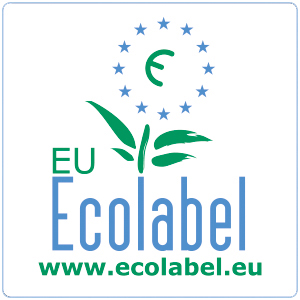 ¿por qué zuhaitz etxeak ES un alojamiento sostenible?DECÁLOGO DE BUENAS PRÁCTICAS SOSTENIBLES:ENERGÍA:Disponemos de una chimenea de leña, y de radiadores eléctricos de bajo consumo con piedra natural.Consumimos energía 100% renovable. Disponemos de iluminación LED eficiente energéticamente.COMPRA VERDE:Disponemos de criterios de compra verde, como es la adquisición de equipos eficientes tanto energética como hidricamente.Se ofrecen al cliente productos ecológicos, como  productos alimenticios y no alimenticios (papel ,  jabones..)RESIDUOS:Evitamos la generación de residuos, utilizando productos que se presentan en dosificador en lugar de en envases monodosis.(*)Separamos los residuos para su posterior reciclaje. El cliente dispone de contenedores de separación selectiva de residuos en la zona central de servicios para papel-cartón, vidrio, envases, fracción resto, compost. AGUA:Controlamos el caudal de agua de grifos y duchas para evitar el derroche de agua. Purificamos el agua de consumo a través de filtros ecológicos cristalinizadores. TRANSPORTE SOSTENIBLEFomentamos la utilización del transporte sostenible al cliente, a través del uso de bicicletas. (*)Los jabones que hay en las cabañas son ecologicos y biodegradables fabricados por eguskilore (Maghu)(**) Para ampliar información sobre la gestión sostenible del alojamiento, puede consultar en recepción.Disponemos de una política,asi como un procedimiento de gestion ambiental. (***)Anualmente el establecimiento diseña un plan del objetivos,asi como una revision del mismo.